                       НАРУЧИЛАЦ:  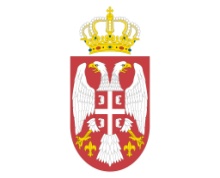         МИНИСТАРСТВО  ОДБРАНЕ	          Сектор за материјалне ресурсе         Управа за општу логистику                                                                                 ВОЈНА УСТАНОВА „ТАРА“           Бајина Башта,Калуђерске баре бб                                                                     Измене и допуне конкурсне документације ,у поступку ЈНМВ, ЈН бр. 2-2017  Набавка Канцеларијског материјала – Партија II ,Набавка Канцеларијског материјала за штампу по узорку 1.Мења се у конкурсној  документацији на страни 14  у техничкој спецификацији – уместоНакон измене је:1.Мења се у конкурсној  документацији на страни 73 . У опису предмета набавке  – уместо5) ОПИС ПРЕДМЕТА НАБАВКЕ У ПОНУДИ ЗА ЈАВНУ НАБАВКУ ЈН број 2/2017 – канцеларијског материјала-. Партија II –Канцеларијски материјал  за штампу по узорку.У опису предмета набавке  на страни 73 након измене је: 5) ОПИС ПРЕДМЕТА НАБАВКЕ У ПОНУДИ ЗА ЈАВНУ НАБАВКУ ЈН број 2/2017 – канцеларијског материјала-. Партија II –Канцеларијски материјал  за штампу по узорку.3.Мења се у конкурсној  документацији у моделу уговора на страни 108 . – уместоЧЛАН 1.ПРЕДМЕТ УГОВОРАПредмет овог уговора је набавка:У моделу уговора на страни 108 након измене је:ЧЛАН 1.ПРЕДМЕТ УГОВОРАПредмет овог уговора је набавка:                                                                                КОМИСИЈА ЗА ЈАВНУ НАБАВКУ БР: 2/2017             Број:318-16            Датум :24.05.2017. године.                                                                                                            Б а ј и н а   Б а ш т а                   Б а ј и н а   Б а ш т а        21. Блок резервација са информатором за госте  хотела „Оморика“ и  „Б.Бор“ дим. 21 х 9,5 цм ; два листа НЦР 60 гр/ м2 самокопирајући; трећи лист НЦР  картон 150 гр/м2 ; дорада: перфорација; штампа: на првом и другом листу „ резервација“  1/0 ; штампа на трећем листу„ информатор“    1/0 ;  блок 1/25.ком.1400022.Блок резервација са информатором за госте  хотела „Бреза“  дим. 21 х 9,5 цм ; два листа НЦР 60 гр/ м2 самокопирајући; трећи лист НЦР  картон 150 гр/м2 ; дорада: перфорација; штампа: на првом и другом листу „ резервација“ 1/0 ; штампа на трећем листу„ информатор“   1/0 ;   блок 1/25.ком.500021. Блок резервација са информатором за госте  хотела „Оморика“ и  „Б.Бор“ дим. 21 х 9,5 цм ; два листа НЦР 60 гр/ м2 самокопирајући; трећи лист НЦР  картон 150 гр/м2 ; дорада: перфорација; штампа: на првом и другом листу „ резервација“  1/0 ; штампа на трећем листу„ информатор“    1/0 ;  блок 1/25.ком.56022.Блок резервација са информатором за госте  хотела „Бреза“  дим. 21 х 9,5 цм ; два листа НЦР 60 гр/ м2 самокопирајући; трећи лист НЦР  картон 150 гр/м2 ; дорада: перфорација; штампа: на првом и другом листу „ резервација“ 1/0 ; штампа на трећем листу„ информатор“   1/0 ;   блок 1/25.ком.200Р.Б.Предмет ЈНЈ/МКол.Произвођачи тачан назив производаЈединич.        цена без    ПДВ-аСтопаПДВ-аЈединична цена са ПДВ-омУкупнaвредност без ПДВ-а(4х6)Укупно са вредност са ПДВ-ом(4х7)1234567891021.Блок резервација са информатором за госте  хотела „Оморика“ и  „Б.Бор“ дим. 21 х 9,5 цм ; два листа НЦР 60 гр/ м2 самокопирајући; трећи лист НЦР  картон 150 гр/м2 ; дорада: перфорација; штампа: на првом и другом листу „ резервација“  1/0 ; штампа на трећем листу „ информатор“    1/0 ;  блок 1/25ком.1400022.Блок резервација са информатором за госте  хотела „Бреза“  дим. 21 х 9,5 цм ; два листа НЦР 60 гр/ м2 самокопирајући; трећи лист НЦР  картон 150 гр/м2 ; дорада: перфорација; штампа: на првом и другом листу „ резервација“ 1/0 ; штампа на трећем листу„ информатор“   1/0 ;   блок 1/25ком.5000                                                                                                                       УКУПНО ЗА ПАРТИЈУ II                                                                                                                       УКУПНО ЗА ПАРТИЈУ II                                                                                                                       УКУПНО ЗА ПАРТИЈУ II                                                                                                                       УКУПНО ЗА ПАРТИЈУ II                                                                                                                       УКУПНО ЗА ПАРТИЈУ II                                                                                                                       УКУПНО ЗА ПАРТИЈУ II                                                                                                                       УКУПНО ЗА ПАРТИЈУ II                                                                                                                       УКУПНО ЗА ПАРТИЈУ IIР.Б.Предмет ЈНЈ/МКол.Произвођачи тачан назив производаЈединич.        цена без    ПДВ-аСтопаПДВ-аЈединична цена са ПДВ-омУкупнaвредност без ПДВ-а(4х6)Укупно са вредност са ПДВ-ом(4х7)12345678910   1.Евиденција пансиона хотела „Оморика“ штампа 1/0; дим: 69,5цм х 40,5;мат : офсет папир 70-80 гр/ м2ком.4002.Евиденција пансиона хотела „Бели бор“ штампа 1/0; дим: 69,5цм х 40,5; мат : офсет папир 70-80 гр/ м2ком.4003.Евиденција пансиона хотела „Бреза“ штампа 1/0; дим: 69,5цм х 40,5; мат : офсет папир 70-80 гр/ м2ком.4004.Распоред рада Б-3 (353 цм х 500 цм), штампа :1/0 ; мат: офсет папир, 70-80 гр/ м2. ком.805.Књига евиденције о додели  јавне набавке мале вредности нарубеницом  дим: 20цм х 28,5цм; штампа 1/1; мат: офсет папир 70-80 гр/ м2; тврде корице.ком.36.Књига отказа А-4; штампа 1/1; мат: офсет папир 70-80 гр/ м2; Q2.ПО.04-08; 100 листаком.27. Блок наредба за службено путовање  А-5 лепљен; штампа 1/1;офсет папир, 70-80 гр/ м2) ;    100 листаком.208.Блок путних налога Б-5; штампа 1/1; мат: офсет папир, 70-8 гр/ м2 ; Образац СбСл.40 са перфорацијом; 100 листа ком.559.Путни радни лист  A-4; штампа 1/1; мат:офсет папир 70-80 гр/ м2; Образац СбСл 5ком.120010.Рачун за собу са перфорацијом А-6; штампа 1/0; мат:НЦР 60 гр/ м2; Q2.ОБ.06-04;100 листа ком.20011Блок евиденције пекарских производа A-4; штампа1/0; мат: офсет папир 70-80 гр/ м2 ;Образац Q2.ОБ.09-03; 100 листаком.812.Блок евиденција о производњи хране са перфорацијом A-4, штампа 1/0 , мат. Офсет папир 70-80  гр/м2;Образац Q2.ОБ.04-01; 100 листаком.3713.Блок евиденције датог рубља на прање са перфорацијом А-4;штампа 1/0; мат: НЦР 60 гр/ м2;  Образац Q2.ОБ.03-02; 100 листа ком.1014.Потврда о пријему новца са перфорацијом и  нумерацијом А-5, штампа 1/0; мат: НЦР 60 гр/ м2; 100 листа; дорада 25х 4 исте нумерације.  ком.12015. Блок издатница А-4 са перфорацијом; штампа:1/0; мат: НЦР 60 гр/ м2;  Образац Q2.ОБ.05-01; 100 листаком.216.Блок издатница са перфорацијом  А-4; штампа:1/0; мат: НЦР 60 гр/ м2; Образац Q2.ОБ.09-02 ;100 листаком.12017.Књига радног налога A-4; штампа 1/1; мат:офсет папир 70-80 гр/ м2;  ком.1018.Блок пријаве отказа  са перфорацијом А-5; штампа 1/0; мат:НЦР 60 гр/ м2);  Образац Q2.ПО.04-01,  100 листаком.1019.Блок упута на радни задатак са перфорацијом А-5; штампа 1/0; мат: НЦР 60 гр/ м2;ком.220. Блок дневни пазар са перфорацијом  А-4; штампа 1/0; мат: НЦР 60 гр/ м2; Образац Q2.ОБ.06-05; 100 листаком.7021.Блок резервација са информатором за госте  хотела „Оморика“ и  „Б.Бор“ дим. 21 х 9,5 цм ; два листа НЦР 60 гр/ м2 самокопирајући; трећи лист НЦР  картон 150 гр/м2 ; дорада: перфорација; штампа: на првом и другом листу „ резервација“  1/0 ; штампа на трећем листу„ информатор“    1/0 ;  блок 1/25ком.56022.Блок резервација са информатором за госте  хотела „Бреза“  дим. 21 х 9,5 цм ; два листа НЦР 60 гр/ м2 самокопирајући; трећи лист НЦР  картон 150 гр/м2 ; дорада: перфорација; штампа: на првом и другом листу „ резервација“ 1/0 ; штампа на трећем листу„ информатор“   1/0 ;   блок 1/25ком.20023.Блок базен улазница  нумерисана  дим. 6,0 х13,5 цм ; три листа НЦР 60 гр/ м2  самокопирајућа; четврти лист НЦР  картон 150 гр/м2 ; дорада: перфорација и нумерација; штампа:1/0;  блок 1/25ком.10024.Базенска картица, материјал: Кунсдрук 300 гр/м2 , штампа 3/1, димензија 6,6х9,5 цм.ком.95025.Омот предмета А3; штампа 1/1; мат:офсет папир 70-80 гр/ м2 ; Образац  Кп-3  210/297 ммком.170026.Блок евиденције требовања потрошног материјала  са перфорацијом А-4;штампа 1/0; мат: НЦР 60 гр/ м2;  Образац Q2.КМ.03-04; 100 листаком.20027.Блок евиденције требовања сировина и резервних делова са перфорацијом  А-4 ;штампа 1/0; мат: НЦР 60 гр/ м2;  Образац Q2.КМ.03-04; 100 листаком.50                                                                                                                       УКУПНО ЗА ПАРТИЈУ II                                                                                                                       УКУПНО ЗА ПАРТИЈУ II                                                                                                                       УКУПНО ЗА ПАРТИЈУ II                                                                                                                       УКУПНО ЗА ПАРТИЈУ II                                                                                                                       УКУПНО ЗА ПАРТИЈУ II                                                                                                                       УКУПНО ЗА ПАРТИЈУ II                                                                                                                       УКУПНО ЗА ПАРТИЈУ II                                                                                                                       УКУПНО ЗА ПАРТИЈУ II21. Блок резервација са информатором за госте  хотела „Оморика“ и  „Б.Бор“ дим. 21 х 9,5 цм ; два листа НЦР 60 гр/ м2 самокопирајући; трећи лист НЦР  картон 150 гр/м2 ; дорада: перфорација; штампа: на првом и другом листу „ резервација“  1/0 ; штампа на трећем листу„ информатор“    1/0 ;  блок 1/25ком.1400022.Блок резервација са информатором за госте  хотела „Бреза“  дим. 21 х 9,5 цм ; два листа НЦР 60 гр/ м2 самокопирајући; трећи лист НЦР  картон 150 гр/м2 ; дорада: перфорација; штампа: на првом и другом листу „ резервација“ 1/0 ; штампа на трећем листу„ информатор“   1/0 ;   блок 1/25ком.5000Р.Б.ОПИС ДОБРАЈед. мереКол.1.Евиденција пансиона хотела „Оморика“ штампа 1/0; дим: 69,5цм х 40,5;мат : офсет папир 70-80 гр/ м2ком.4002.Евиденција пансиона хотела „Бели бор“ штампа 1/0; дим: 69,5цм х 40,5; мат : офсет папир 70-80 гр/ м2ком.4003.Евиденција пансиона хотела „Бреза“ штампа 1/0; дим: 69,5цм х 40,5; мат : офсет папир 70-80 гр/ м2ком.4004.Распоред рада Б-3 (353 цм х 500 цм), штампа :1/0 ; мат: офсет папир, 70-80 гр/ м2. ком.805.Књига евиденције о додели  јавне набавке мале вредности нарубеницом  дим: 20цм х 28,5цм; штампа 1/1; мат: офсет папир 70-80 гр/ м2; тврде корице.ком.36.Књига отказа А-4; штампа 1/1; мат: офсет папир 70-80 гр/ м2; Q2.ПО.04-08; 100 листаком.27. Блок наредба за службено путовање  А-5 лепљен; штампа 1/1;офсет папир, 70-80 гр/ м2) ;    100 листаком.208.Блок путних налога Б-5; штампа 1/1; мат: офсет папир, 70-8 гр/ м2 ; Образац СбСл.40 са перфорацијом; 100 листа ком.559.Путни радни лист A-4; штампа 1/1; мат:офсет папир 70-80 гр/ м2; Образац СбСл 5ком.120010.Рачун за собу са перфорацијом А-6; штампа 1/0; мат:НЦР 60 гр/ м2; Q2.ОБ.06-04;100 листа ком.20011.Блок евиденције пекарских производа A-4; штампа1/0; мат: офсет папир70-80 гр/ м2;Образац Q2.ОБ.09-03; 100 листаком.812.Блок евиденција о производњи хране са перфорацијом A-4, штампа 1/0 , мат. Офсет папир 70-80  гр/м2;Образац Q2.ОБ.04-01; 100 листаком.3713.Блок евиденције датог рубља на прање са перфорацијом А-4;штампа 1/0; мат: НЦР 60 гр/ м2;  Образац Q2.ОБ.03-02; 100 листа ком.1014.Потврда о пријему новца са перфорацијом и  нумерацијомА-5, штампа 1/0; мат: НЦР 60 гр/ м2; 100 листа; дорада 25х 4 исте нумерације.ком.12015. Блок издатница са перфорацијом А-4; штампа:1/0; мат: НЦР 60 гр/ м2;  Образац Q2.ОБ.05-01; 100 листаком.216.Блок издатница са перфорацијом А-4; штампа:1/0; мат: НЦР 60 гр/ м2; Образац Q2.ОБ.09-02 ;100 листаком.12017.Књига радног налога A-4; штампа 1/1; мат:офсет папир 70-80 гр/ м2; Образац Q2.ПО.04-02ком.1018.Блок пријаве отказа са перфорацијом А-5; штампа 1/0; мат:НЦР 60 гр/ м2);  Образац Q2.ПО.04-01,  100 листаком.1019.Блок упута на радни задатак са перфорацијом А-5; штампа 1/0; мат: НЦР 60 гр/ м2; Образац Q2.ПО.04-03,  100 листаком.220. Блок дневни пазар са перфорацијом А-4; штампа 1/0; мат: НЦР 60 гр/ м2; Образац Q2.ОБ.06-05; 100 листаком.7021. Блок резервација са информатором за госте  хотела „Оморика“ и  „Б.Бор“ дим. 21 х 9,5 цм ; два листа НЦР 60 гр/ м2 самокопирајући; трећи лист НЦР  картон 150 гр/м2 ; дорада: перфорација; штампа: на првом и другом листу „ резервација“  1/0 ; штампа на трећем листу„ информатор“    1/0 ;  блок 1/25ком.56022.Блок резервација са информатором за госте  хотела „Бреза“  дим. 21 х 9,5 цм ; два листа НЦР 60 гр/ м2 самокопирајући; трећи лист НЦР  картон 150 гр/м2 ; дорада: перфорација; штампа: на првом и другом листу „ резервација“ 1/0 ; штампа на трећем листу„ информатор“   1/0 ;   блок 1/25ком.20023.Блок базен улазница  нумерисана  дим. 6,0 х13,5 цм ; три листа НЦР 60 гр/ м2  самокопирајућа; четврти лист НЦР  картон 150 гр/м2 ; дорада: перфорација и нумерација; штампа:1/0;  блок 1/25ком.10024.Базенска картица, материјал: Кунсдрук 300 гр/м2 , штампа 3/1, димензија 6,6х9,5 цм.ком.95025.Омот предмета А3; штампа 1/1; мат:офсет папир 70-80 гр/ м2 ; Образац Кп-3  210/297 ммком.170026.Блок евиденције требовања потрошног материјала са перфорацијом А-4;штампа 1/0; мат: НЦР 60 гр/ м2;  Образац Q2.КМ.03-04; 100 листаком.20027.Блок евиденције требовања сировина и резервних делова са перфорацијом А-4 ;штампа 1/0; мат: НЦР 60 гр/ м2;  Образац Q2.КМ.03-04; 100 листаком.50